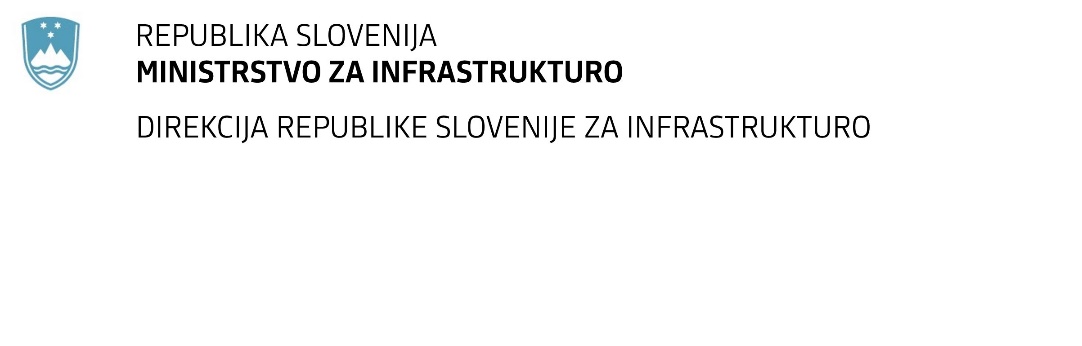 SPREMEMBA RAZPISNE DOKUMENTACIJE za oddajo javnega naročila Obvestilo o spremembi razpisne dokumentacije je objavljeno na "Portalu javnih naročil" in na naročnikovi spletni strani. Na naročnikovi spletni strani je priložen čistopis spremenjenega dokumenta. Obrazložitev sprememb:Spremembe so sestavni del razpisne dokumentacije in jih je potrebno upoštevati pri pripravi ponudbe.Številka:43001-8/2021-01oznaka naročila:A-24/21 S   Datum:24.02.2021MFERAC:2431-21-000138/0PZI Obnova regionalne ceste R1-206/1043, Ruska cesta (Erika-Vršič), od km 5.425-km 8.700Spremeni se Popis del z navedbo odgovornih oseb-Predračun skladno s pojasnilom razpisne dokumentacije št. 2.:V tč. 2 Popisa del z navedbo odgovornih oseb-Predračun se za izdelavo elaborata dimenzioniranja voziščne konstrukcije zahteva pooblaščeni inženir s področja gradbeništva/geotehnologije in rudarstva.